Calcola la lunghezza (in u) del segmento AB in tutte queste situazioni.Rappresenta i punti e  nel piano cartesiano seguente e calcola la lunghezza del segmento KL in u.

    			           
                       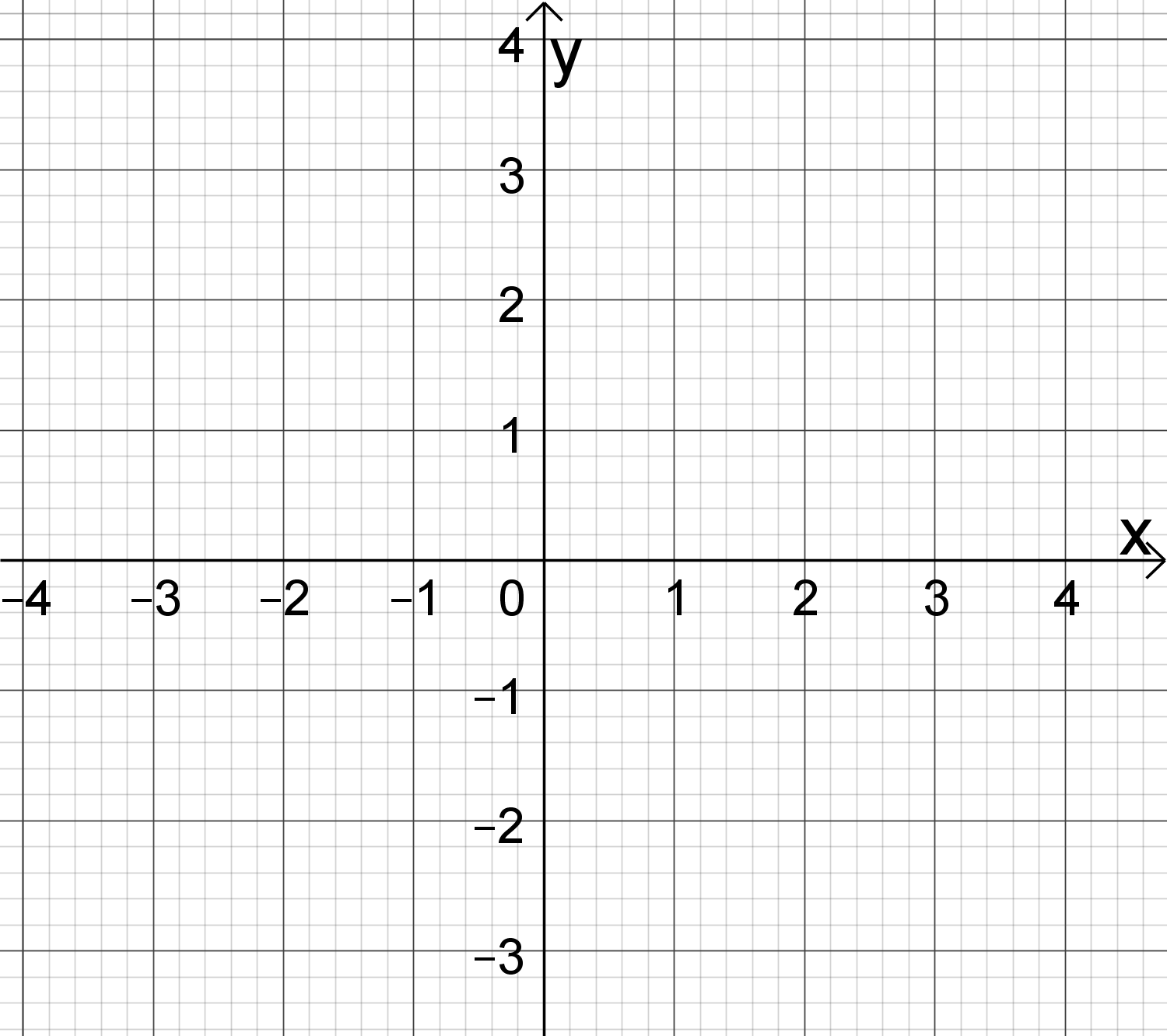 Rappresenta i punti ,e .

                 
Calcola l’area di RST.Calcola il perimetro di RST.

 Il teorema di Pitagora nel piano cartesiano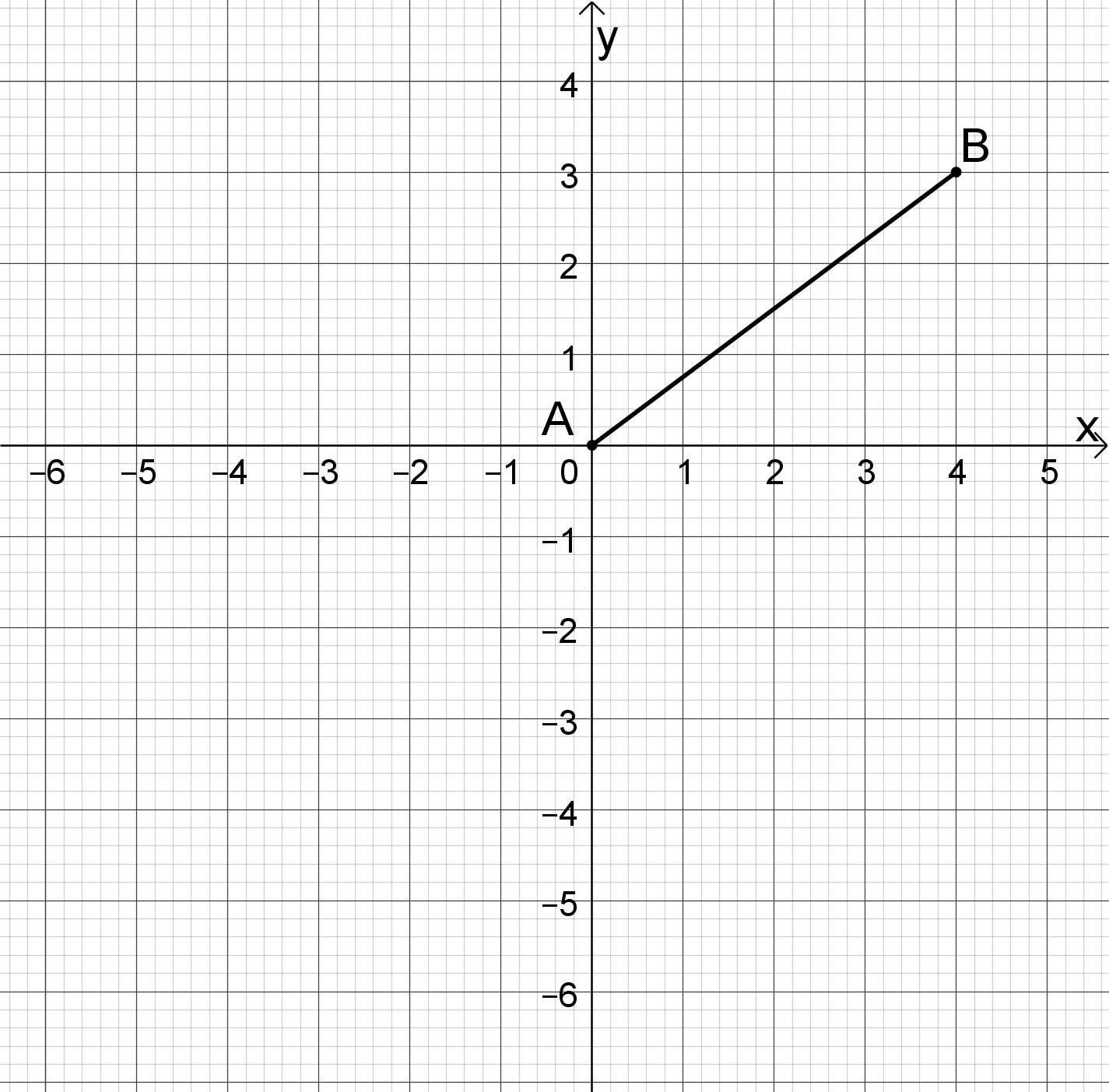 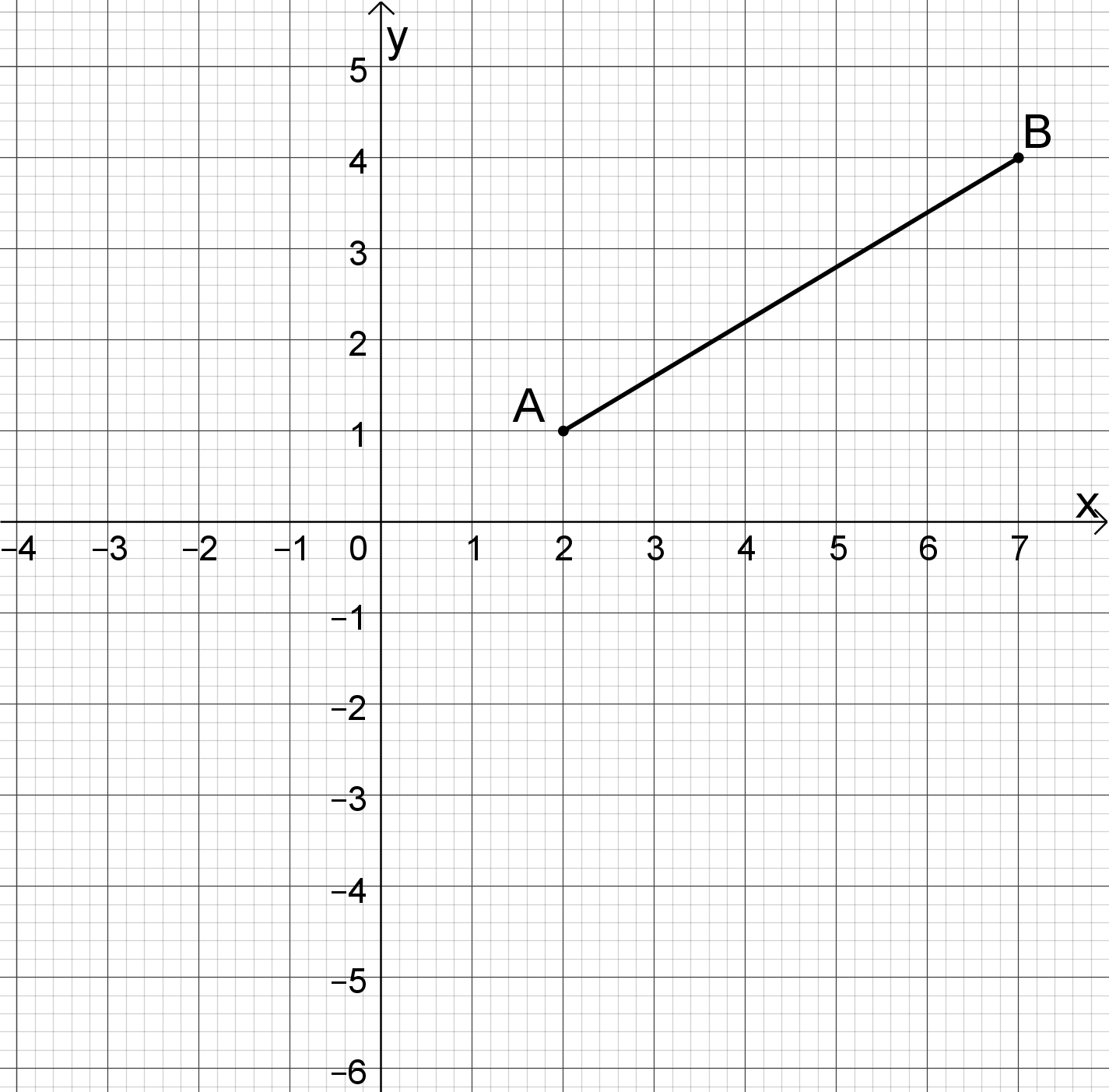 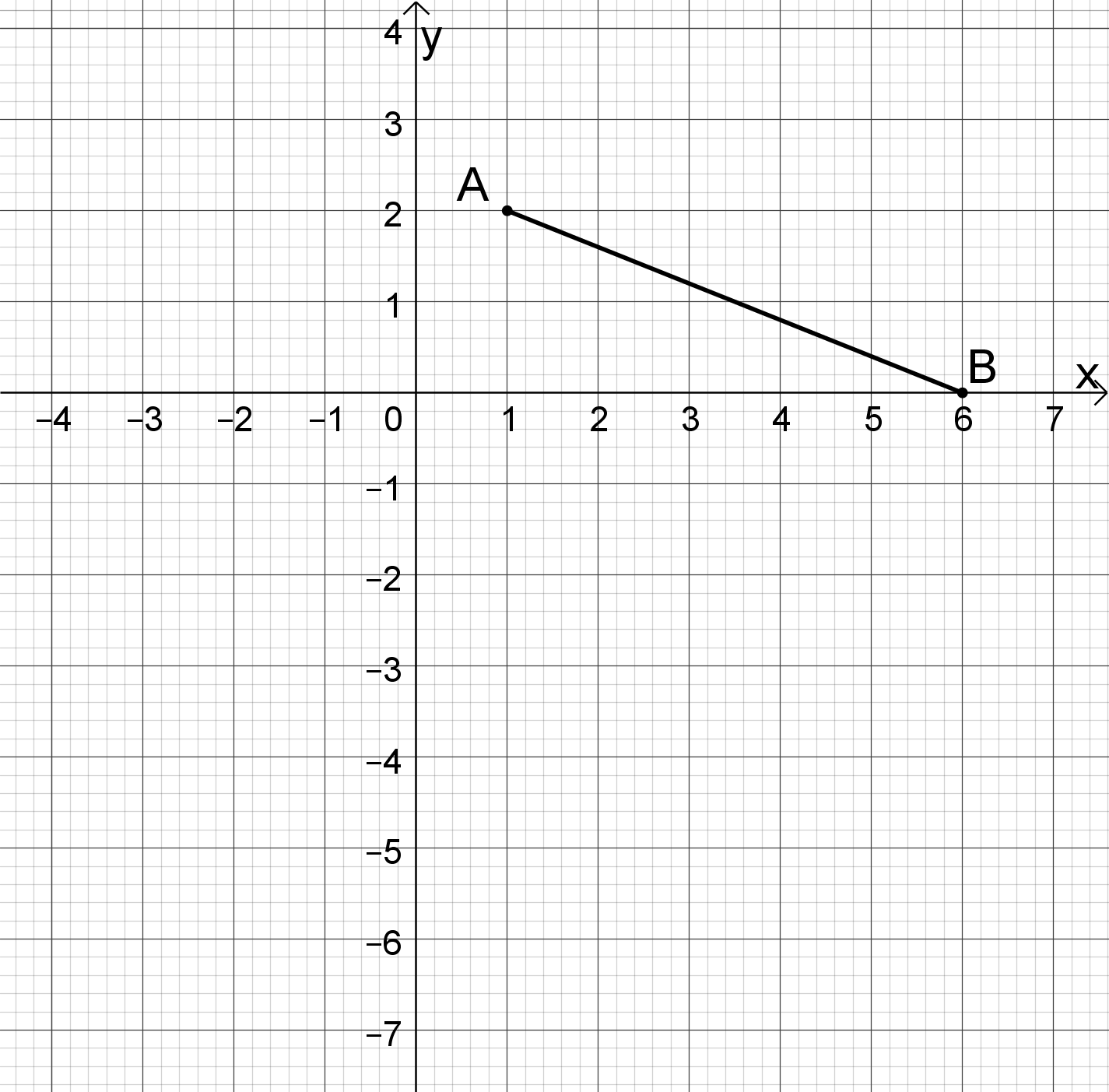 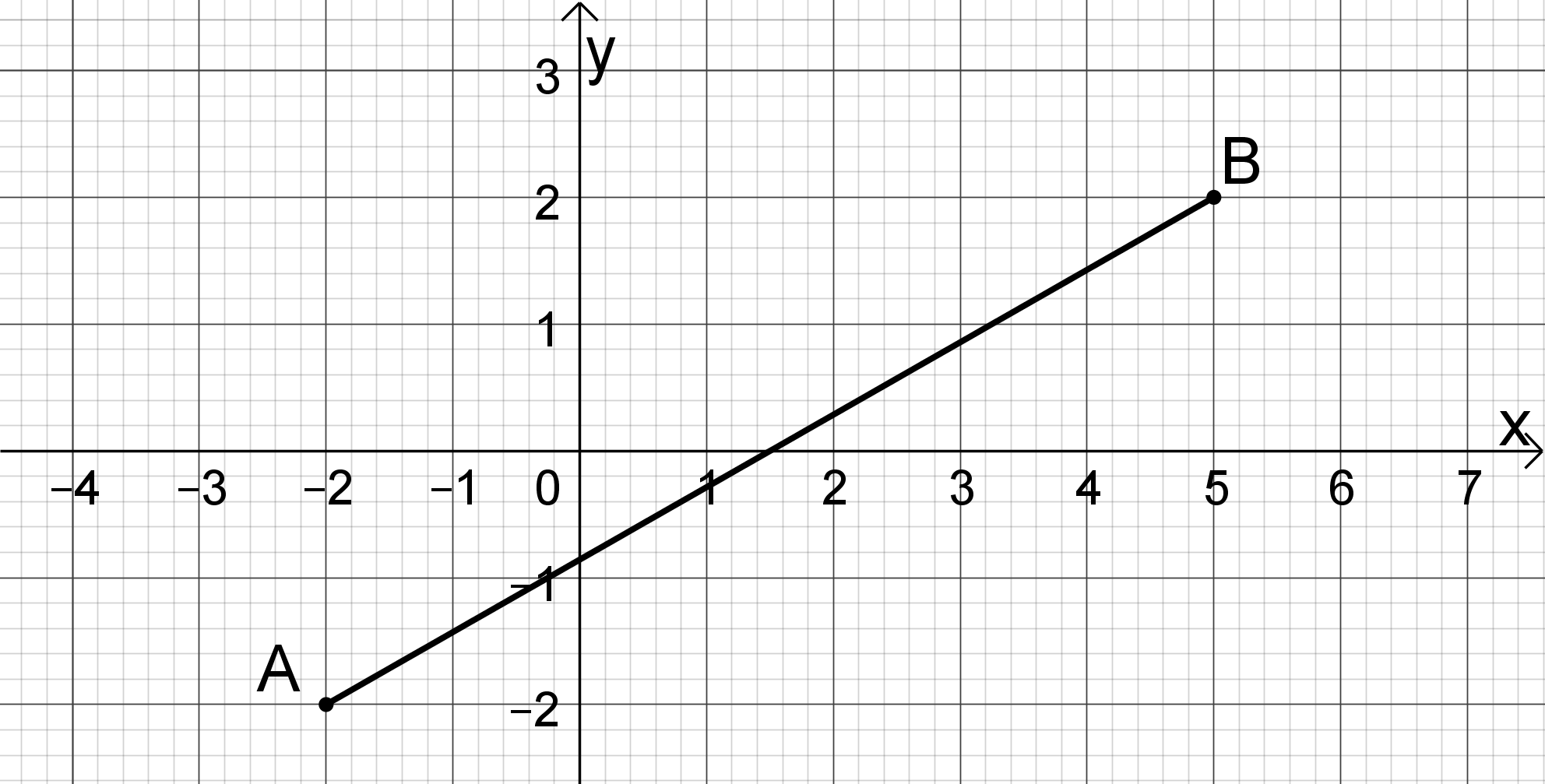 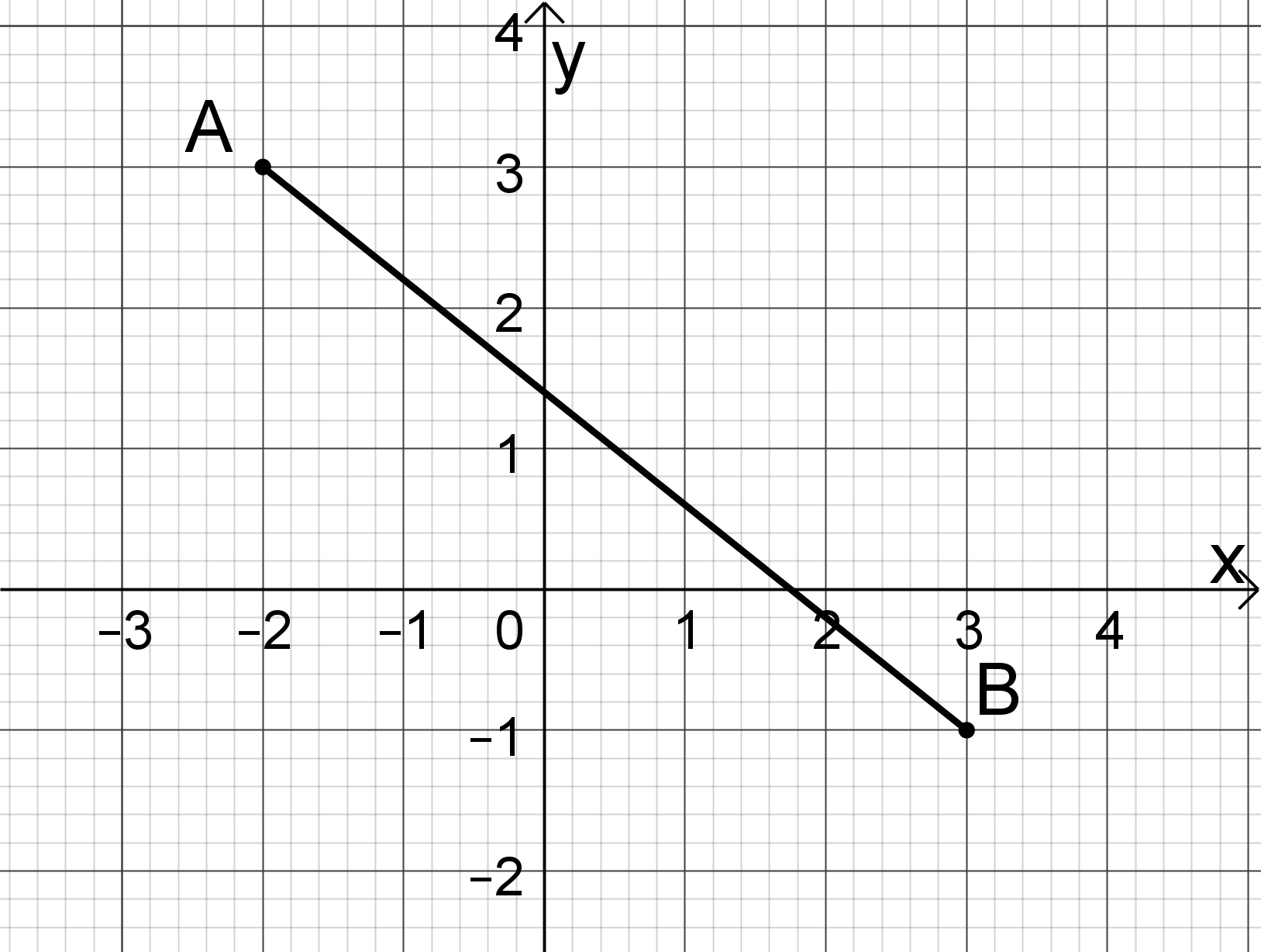 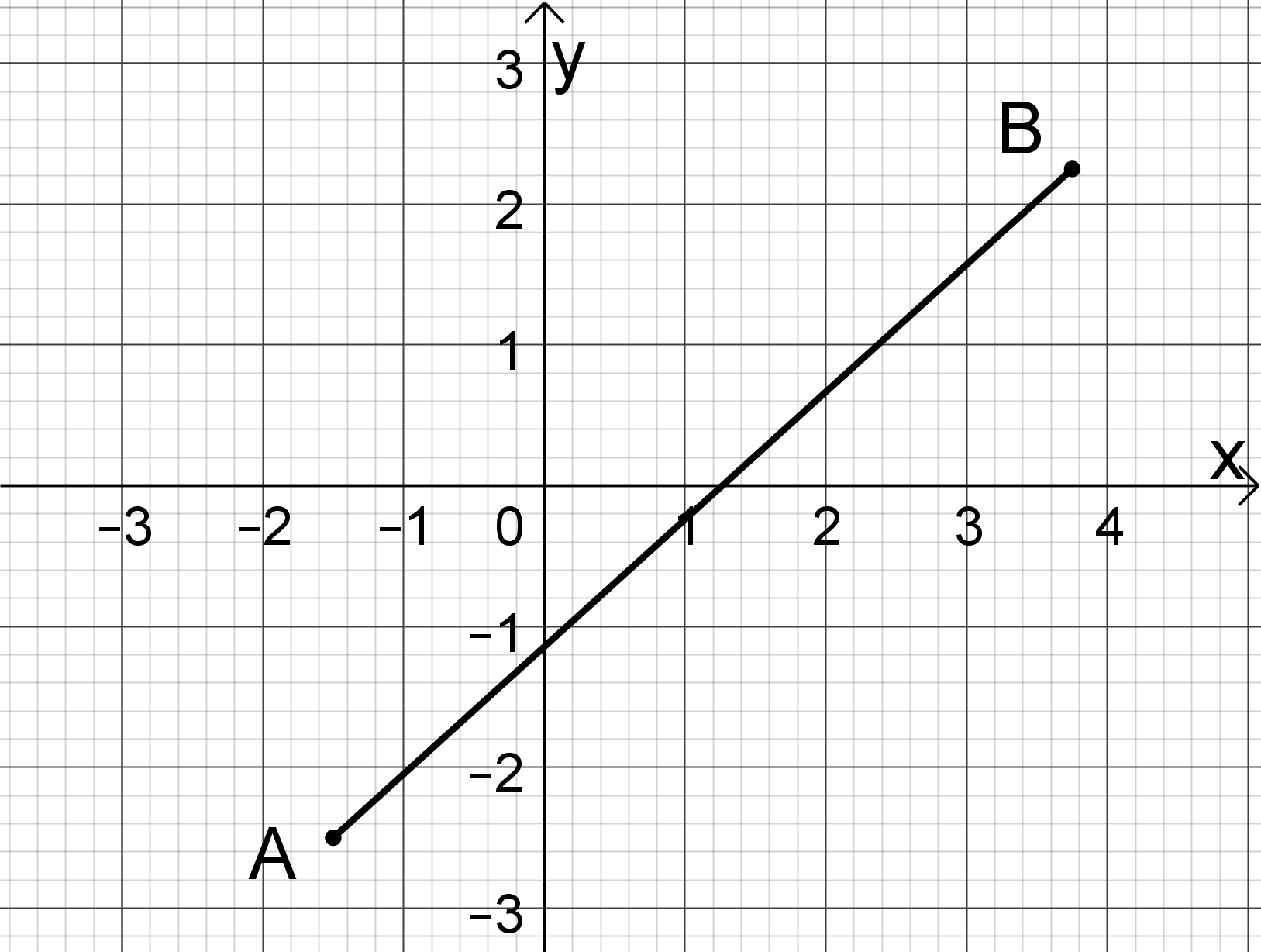 